Jednohubky:  Kuřecí špíz marinovaný v kariKuřecí špízy jsou dokonalým zákuskem na každou party. Připravíte je mrknutím oka ve fritéze Princess.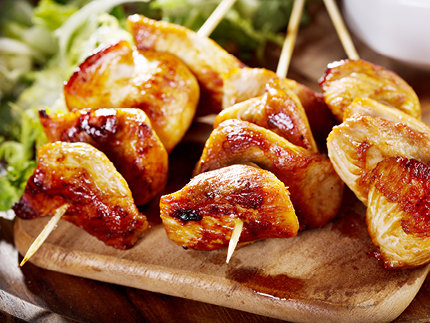 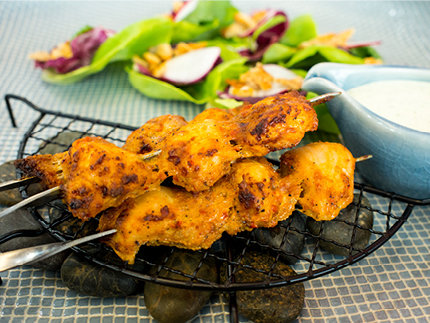 Suroviny:•	500 g kuřecích řízků •	1 sklenice kari pasty•	½ stonku citronové trávy•	½ čerstvého zázvoru•	½ španělské papriky•	trocha omáčky Kikkoman •	½ stroužku česneku•	1 cibule•	½ plechovky kokosového mlékaPotřebujeme:•	1 fritéza Princess •	1 tyčový mixér •	2 mísy•	prkénko•	nůž•	jehlice na špízy•	hluboká pánevPříprava:•	Předehřejte fritézu na 80 stupňů nebo použijte režim předehřátí u digitální varianty. •	Nakrájejte najemno citronovou trávu a vařte ji na pánvi v dostatečném množství vody. •	Citronovou trávu nechte dobře okapat. •	Očistěte česnek a najemno jej nasekejte.•	Očistěte zázvor a najemno jej nasekejte. •	Papriku najemno nakrájejte.•	Očistěte cibuli a nakrájejte ji na co nejjemnější kousky. •	Smíchejte všechny přísady s omáčkou Kikkoman, kokosovým mlékem a kari pastou. •	Směs dobře rozmíchejte tyčovým mixérem.•	Kuřecí nakrájejte na podobně velké kousky velikosti jednoho sousta. •	Promíchejte kousky kuřecího s hmotou s kari. Nechte kuřecí naložené ve směsi po dobu asi 45 minut. •	Napíchejte kuřecí kousky na jehlice.•	Fritézu Aerofryer nastavte na 160 stupňů a vložte kuřecí špízy do košíku. Nedávejte špízy na sebe. •	Opékejte 10 minut. Dobrou chuť! Zapékaná mísa s lososem a chřestemČerstvé z fritézy Princess: lahodná zapékaná mísa s lososem a chřestem!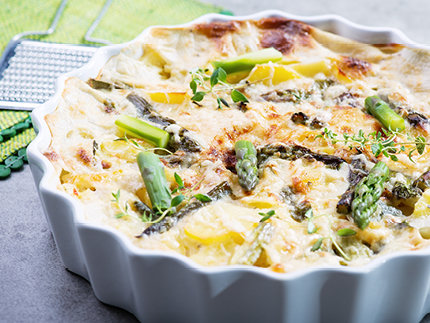 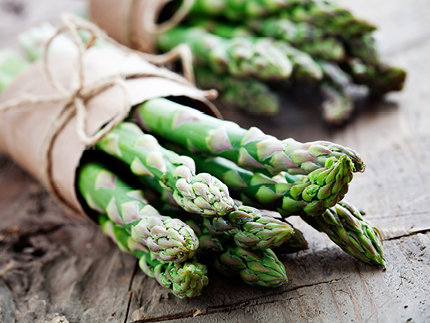 Suroviny:•	600 g plátků brambor•	300 g norského lososa•	200 g chřestu•	20 g másla•	3 stvoly jarní cibulky•	2 dl mléka•	2 dl smetany•	2 vejce•	mořská sůl•	pepř•	1 stroužek česneku•	200 g nastrouhaného sýraPotřebujeme:•	1 fritéza Princess•	1 keramická mísa, která se vejde do fritézy•	2 mísy•	prkénko•	nůž•	hluboká pánevPříprava:•	Předehřejte fritézu na 80 stupňů nebo použijte režim předehřátí u digitální varianty. •	Očistěte stroužek česneku a rozmačkejte jej.•	Očistěte chřest a nakrájejte jej na plátky. Povařte jej ve vroucí vodě s trochou cukru, ale jen velice krátce! Nechte jej dobře okapat. •	Nakrájejte lososa na malé kousky. •	Oloupejte brambory a nakrájejte je na plátky. Plátky neomývejte!•	Nakrájejte jarní cibulku na malé kroužky. •	Máslem dobře vymažte mísu. •	Smíchejte mléko, smetanu, česnek a vejce. Přidejte sůl a pepř podle chuti. •	Smíchejte chřest, lososa, plátky brambor a cibulky. •	Dejte stranou ¼ směsi vejce s mlékem. •	Zbytek směsi dobře promíchejte s chřestem a lososem. Míchejte opatrně.•	Směs nalijte do misky. Rozprostřete hmotu až do krajů. V celé ploše hmotu upěchujte. •	Nyní přidejte zbytek směsi vejce a mléka tak, aby pokryla hmotu v misce.•	Posypte celý povrch sýrem.•	Pečte ve fritéze na 175 stupňů po dobu zhruba 60 minut. Ke konci doby kontrolujte, zda je už pokrm hotov; podle potřeby dobu pečení upravte. Dobrou chuť! Ovocné minitaštičkyLahodné ovocné taštičky, rychle a snadno připravené ve fritéze Princess !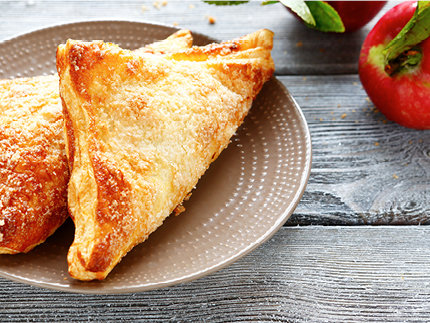 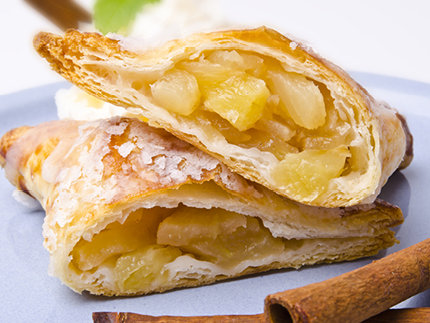 Suroviny:Na 9 kusů: •	9 plátků listového těsta 10 x 10 cm•	1 jablko odrůdy Jonagold•	1 hruška odrůdy Conference•	1 banán•	30 g žlutých rozinek•	3 čajové lžičky cukru•	1 čajová lžička skořice•	trocha vody•	trocha moukyPotřebujeme:•	1 fritéza Princess•	2 mísy•	štětec•	prkénkoPříprava:•	Předehřejte fritézu Princess na 80 stupňů nebo použijte režim předehřátí u digitální varianty. •	Na lehce moukou poprášené prkénko položte plátky listového těsta a nechte je rozmrznout. •	Smíchejte 2/3 cukru se skořicí. •	Odstraňte z jablka jadřinec a jablko rozkrájejte na malé kostky.•	Odstraňte z hrušky jadřinec a hrušku rozkrájejte na malé kostky. •	Oloupejte banán a rozkrájejte jej na malé kousky.•	Opatrně promíchejte jablko, hrušku, banán a žluté rozinky se skořicovým cukrem. •	Směs vložte doprostřed plátku listového těsta. •	Štětcem namočte dva okraje plátku listového těsta trochou vody. •	Přeložte plátek na trojúhelník. Okraje trojúhelníku pevně stiskněte. •	Horní stranu taštičky potřete štětcem trochou vody. Zbývajícím cukrem poprašte vršek taštičky.•	Trojúhelníky (3 kusy) položte na tác do fritézy Princess a pečte je na 180 stupňů po dobu 10 minut. Dobrou chuť! Mandarinkové minikošíčkyJako zákusek k čaji nebo jen malá svačinka… tyto minikošíčky budou vždycky dobře chutnat!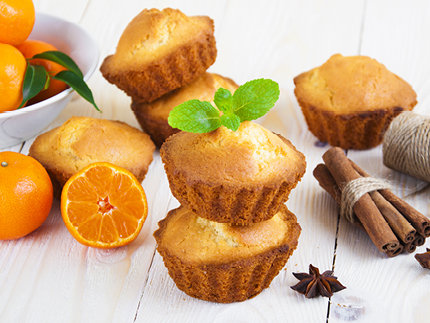 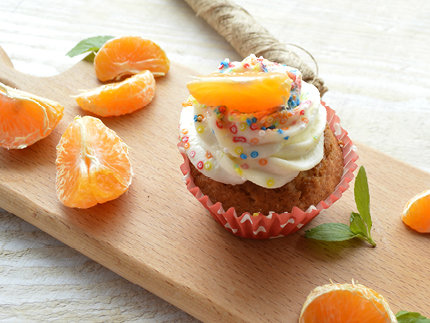 Suroviny:Na 15 kusů: •	250 g mouky•	50 g másla•	2½ čajové lžičky prášku do pečiva•	2 vejce•	60 g cukru•	1 dl mléka•	0,5 dl mandarinkového sirupuPotřebujeme:•	1 fritéza Princess•	2 mísy•	vařečka•	čajová lžička•	formičky na minikošíčkyPříprava:•	Předehřejte fritézu Princess na 80 stupňů nebo použijte režim předehřátí u digitální varianty. •	Do mísy dejte máslo a nechte jej změknout.•	Ve druhé míse smíchejte vařečkou cukr, mouku, prášek do pečiva a přidejte špetku soli. •	Se změklým máslem smíchejte vejce, mléko a mandarinkový sirup. •	Přidejte přísady z druhé misky a vařečkou vše promíchejte. Poznámka: Nemíchejte příliš dlouho!•	Formy na minikošíčky naplňte čajovou lžičkou ze 2/3. •	Minikošíčky položte na tác do fritézy Princess a pečte je na 160 stupňů po dobu 10 minut. Dobrou chuť! Houbové kroketyPřekvapivé krokety s rizotem a houbami připravené ve fritéze Princess.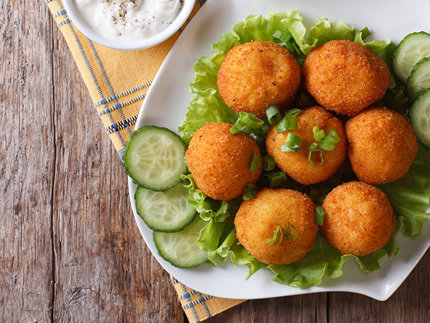 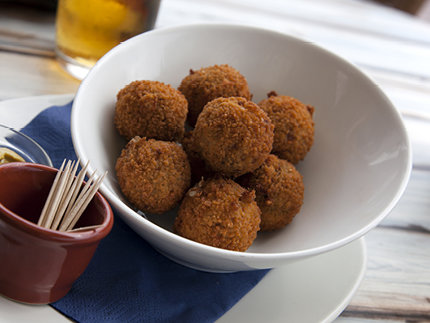 Suroviny:•	150 g žampiónů•	150 g hub šiitake (houževnatec jedlý)•	150 g lišek obecných•	150 g sušených hřibů•	2 dl vody•	1 stroužek česneku•	½ cibule•	350 g rizoto rýže•	1 dl vaječného bílku•	200 g tmavé strouhanky•	olivový olejPotřebujeme:•	1 fritéza Princess•	střední pánev na smažení•	prkénko•	nůž•	4 mísy•	vařečka•	malá naběračka na zmrzlinuPříprava:•	Předehřejte fritézu Princess na 80 stupňů nebo použijte režim předehřátí u digitální varianty. •	Očistěte česnek a najemno jej nakrájejte. •	Očistěte cibuli a najemno ji nakrájejte. •	V misce dobře rozšlehejte vaječný bílek.•	Houby najemno nakrájejte. Pečte je odděleně na pánvi. Pánev poté nečistěte!•	Na pánvi opečte česnek a cibuli. •	Přidejte rýži a dobře promíchejte. •	Přidejte vodu a rýži uvařte. Můžete přidat koření podle chuti. •	Až bude rýže uvařená, vyndejte ji z pánve a nechte vychladnout. •	Nyní naběračkou na zmrzlinou vytvářejte malé kuličky. Lehce je zmrazte. •	Nyní poválejte malé kuličky ve vaječném bílku a ve strouhance a na 190 stupňů je zhruba 12 minut pečte.Dobrou chuť!Houbový koláčChutný vegetariánský koláč připravený z různých druhů hub.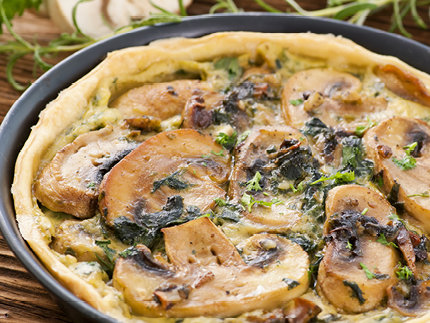 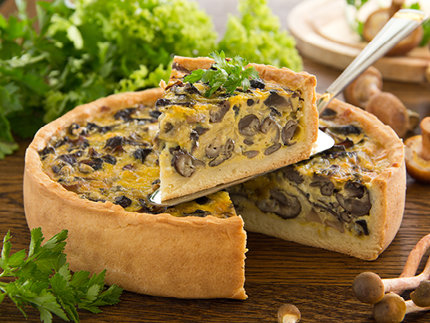 Suroviny:•	150 g mouky•	90 g másla•	5 vajec•	100 g žampiónů•	100 g pečárky•	100 g hub šitake (houževnatec jedlý)•	100 g lišek obecných•	100 g smetanového sýra s bylinkami•	1 dl mléka •	olej na vaření•	sůl•	pepřPotřebujeme:•	1 fritéza Princess•	2 mísy•	dortová forma•	váleček na těsto•	pánev na smažení•	cedníkPříprava:•	Předehřejte fritézu Princess na 80 stupňů nebo použijte režim předehřátí u digitální varianty. •	Do mísy dejte máslo a nechte jej změknout.•	Houby nakrájejte na tenké plátky.•	Jednotlivé druhy hub pečte odděleně, krátce na vysokou teplotu, a pak je nechte okapat v cedníku. •	Houby s moukou, solí a pepřem promíchejte. •	Vezměte misku se změklým máslem, přidejte mouku, 1 vejce a ½ čajové lžičky soli.•	Hněťte směs a vytvořte těsto.•	Poprašte vál moukou a těsto rozválejte na potřebnou tloušťku (ani ne příliš silnou, ani ne příliš tenkou, aby se při pečení nezlomila). •	Rozválené těsto vložte do formy a okraje těsta pevně přitlačte ke stěnám formy.•	Přebytečné těsto odkrojte.•	Koláč vložte do fritézy Princess a pečte na 200 stupňů po dobu 12 minut.•	Smíchejte mléko, smetanový sýr a 4 zbývající vejce s moukou, pepřem a solí.•	Přidejte ¾ této směsi k houbám a opatrně promíchejte. •	Hmotu nalijte do formy a rovnoměrně rozprostřete.•	Přidejte zbývající směs mléka, smetanového sýra a vajec. •	Koláč vložte zpět do fritézy Princess a pečte 40 minut na 180 stupňů.•	Koláč jemně propíchněte nožem a zkontrolujte, zda je již hotový.Dobrou chuť!